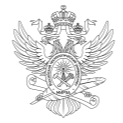 МИНОБРНАУКИ РОССИИФедеральное государственное бюджетное образовательное учреждениевысшего образования«МИРЭА – Российский технологический университет»МИНОБРНАУКИ РОССИИФедеральное государственное бюджетное образовательное учреждениевысшего образования«МИРЭА – Российский технологический университет»МИНОБРНАУКИ РОССИИФедеральное государственное бюджетное образовательное учреждениевысшего образования«МИРЭА – Российский технологический университет»МИНОБРНАУКИ РОССИИФедеральное государственное бюджетное образовательное учреждениевысшего образования«МИРЭА – Российский технологический университет»УТВЕРЖДАЮРектор__________________Кудж С.А.«___»_____________20___ г.Основная профессиональная образовательнаяпрограмма высшего образованияОсновная профессиональная образовательнаяпрограмма высшего образованияОсновная профессиональная образовательнаяпрограмма высшего образованияОсновная профессиональная образовательнаяпрограмма высшего образованияНаправление подготовки15.03.04 Автоматизация технологических процессов и производств15.03.04 Автоматизация технологических процессов и производств15.03.04 Автоматизация технологических процессов и производствПрофильАвтоматизация технологических процессов и производств в промышленностиАвтоматизация технологических процессов и производств в промышленностиАвтоматизация технологических процессов и производств в промышленностиКвалификациябакалаврбакалаврбакалаврФорма обученияочнаяочнаяочнаяМосква 2021Москва 2021Москва 2021Москва 20211. Цель (миссия) программы Программа имеет своей целью развитие у обучающихся личностных качеств, а также формирование общекультурных, общепрофессиональных и профессиональных компетенций в соответствии с требованиями ФГОС ВО по направлению подготовки 15.03.04 Автоматизация технологических процессов и производств. Программа включает в себя: учебный план, календарный учебный график, рабочие программы дисциплин (модулей), программ практик, а также комплекс оценочных и методических материалов. 1. Цель (миссия) программы Программа имеет своей целью развитие у обучающихся личностных качеств, а также формирование общекультурных, общепрофессиональных и профессиональных компетенций в соответствии с требованиями ФГОС ВО по направлению подготовки 15.03.04 Автоматизация технологических процессов и производств. Программа включает в себя: учебный план, календарный учебный график, рабочие программы дисциплин (модулей), программ практик, а также комплекс оценочных и методических материалов. 2. Нормативные документы Образовательная программа разработана в соответствии с требованиями нормативных правовых актов: 2. Нормативные документы Образовательная программа разработана в соответствии с требованиями нормативных правовых актов: ─Федеральный закон Российской Федерации «Об образовании в Российской Федерации» от 29 декабря 2012 г. № 273-ФЗ;─Федеральный государственный образовательный стандарт высшего образования (ФГОС ВО) по направлению подготовки 15.03.04 Автоматизация технологических процессов и производств, утвержденный приказом Министерства образования и науки Российской Федерации от 12 марта 2015 года № 200;─Порядок организации и осуществления образовательной деятельности по образовательным программам высшего образования – программам бакалавриата, программам специалитета, программам магистратуры, утвержденный приказом Минобрнауки России от 5 апреля 2017 года № 301 (далее – Порядок организации образовательной деятельности);─Устав федерального государственного бюджетного образовательного учреждения высшего образования «МИРЭА - Российский технологический университет»─Иные нормативные правовые акты, регламентирующие общественные отношения в сфере образования.3. Объем программы3. Объем программыТрудоемкость освоения студентом ОП ВО в соответствии с ФГОС ВО по данному направлению 240 зачетных единиц, включая все виды аудиторной (контактной) и самостоятельной работы студента, практики и время, отводимое на контроль качества освоения студентом ОП ВО.Трудоемкость освоения студентом ОП ВО в соответствии с ФГОС ВО по данному направлению 240 зачетных единиц, включая все виды аудиторной (контактной) и самостоятельной работы студента, практики и время, отводимое на контроль качества освоения студентом ОП ВО.4. Срок получения образования по программе4. Срок получения образования по программеСрок получения образования по программе в очной, включая каникулы, предоставляемые после прохождения государственной итоговой аттестации, составляет 4 года.Срок получения образования по программе в очной, включая каникулы, предоставляемые после прохождения государственной итоговой аттестации, составляет 4 года.5. Применение электронного обучения и дистанционных образовательных технологий5. Применение электронного обучения и дистанционных образовательных технологийМожет реализовываться с применением электронного обучения и дистанционных образовательных технологий.Может реализовываться с применением электронного обучения и дистанционных образовательных технологий.6. Сетевая форма реализации программы6. Сетевая форма реализации программыНе используется.Не используется.7. Сведения, составляющие государственную тайну7. Сведения, составляющие государственную тайнуОПОП ВО не содержит сведений, составляющих государственную тайну.ОПОП ВО не содержит сведений, составляющих государственную тайну.8. Язык образования8. Язык образованияОбразовательная деятельность по программе осуществляется на государственном языке Российской Федерации – русском языке.Образовательная деятельность по программе осуществляется на государственном языке Российской Федерации – русском языке.9. Область профессиональной деятельности выпускника9. Область профессиональной деятельности выпускникаОбласть профессиональной деятельности выпускников, освоивших программы бакалавриата, включает:совокупность средств, способов и методов деятельности, направленных на автоматизацию действующих и создание новых автоматизированных и автоматических технологий и производств, обеспечивающих выпуск конкурентоспособной продукции;обоснование, разработку, реализацию и контроль норм, правил и требований к продукции различного служебного назначения, ее жизненному циклу, процессам ее разработки, изготовления, управления качеством, применения (потребления), транспортировки и утилизации;разработку средств и систем автоматизации и управления различного назначения, в том числе жизненным циклом продукции и ее качеством, применительно к конкретным условиям производства на основе отечественных и международных нормативных документов;проектирование и совершенствование структур и процессов промышленных предприятий в рамках единого информационного пространства;создание и применение алгоритмического, аппаратного и программного обеспечения систем автоматизации, управления технологическими процессами и производствами, обеспечивающими выпуск высококачественной, безопасной, конкурентоспособной продукции и освобождающих человека полностью или частично от непосредственного участия в процессах получения, трансформации, передачи, использования, защиты информации и управления производством, и их контроля;обеспечение высокоэффективного функционирования средств и систем автоматизации, управления, контроля и испытаний в соответствии с заданными требованиями при соблюдении правил эксплуатации и безопасности.Область профессиональной деятельности выпускников, освоивших программы бакалавриата, включает:совокупность средств, способов и методов деятельности, направленных на автоматизацию действующих и создание новых автоматизированных и автоматических технологий и производств, обеспечивающих выпуск конкурентоспособной продукции;обоснование, разработку, реализацию и контроль норм, правил и требований к продукции различного служебного назначения, ее жизненному циклу, процессам ее разработки, изготовления, управления качеством, применения (потребления), транспортировки и утилизации;разработку средств и систем автоматизации и управления различного назначения, в том числе жизненным циклом продукции и ее качеством, применительно к конкретным условиям производства на основе отечественных и международных нормативных документов;проектирование и совершенствование структур и процессов промышленных предприятий в рамках единого информационного пространства;создание и применение алгоритмического, аппаратного и программного обеспечения систем автоматизации, управления технологическими процессами и производствами, обеспечивающими выпуск высококачественной, безопасной, конкурентоспособной продукции и освобождающих человека полностью или частично от непосредственного участия в процессах получения, трансформации, передачи, использования, защиты информации и управления производством, и их контроля;обеспечение высокоэффективного функционирования средств и систем автоматизации, управления, контроля и испытаний в соответствии с заданными требованиями при соблюдении правил эксплуатации и безопасности.10. Объекты профессиональной деятельности выпускника10. Объекты профессиональной деятельности выпускникаОбъектами профессиональной деятельности выпускников, освоивших программы бакалавриата, являются:продукция и оборудование различного служебного назначения предприятий и организаций, производственные и технологические процессы ее изготовления;системы автоматизации производственных и технологических процессов изготовления продукции различного служебного назначения, управления ее жизненным циклом и качеством, контроля, диагностики и испытаний;нормативная документация;средства технологического оснащения автоматизации, управления, контроля, диагностирования, испытаний основного и вспомогательного производств, их математическое, программное, информационное и техническое обеспечение, а также методы, способы и средства их проектирования, изготовления, отладки, производственных испытаний, эксплуатации и научного исследования в различных отраслях национального хозяйства.Объектами профессиональной деятельности выпускников, освоивших программы бакалавриата, являются:продукция и оборудование различного служебного назначения предприятий и организаций, производственные и технологические процессы ее изготовления;системы автоматизации производственных и технологических процессов изготовления продукции различного служебного назначения, управления ее жизненным циклом и качеством, контроля, диагностики и испытаний;нормативная документация;средства технологического оснащения автоматизации, управления, контроля, диагностирования, испытаний основного и вспомогательного производств, их математическое, программное, информационное и техническое обеспечение, а также методы, способы и средства их проектирования, изготовления, отладки, производственных испытаний, эксплуатации и научного исследования в различных отраслях национального хозяйства.11. Виды профессиональной деятельности, к которым готовятся выпускники11. Виды профессиональной деятельности, к которым готовятся выпускникиВиды профессиональной деятельности, к которым готовятся выпускники:проектно-конструкторская.Виды профессиональной деятельности, к которым готовятся выпускники:проектно-конструкторская.12. Задачи профессиональной деятельности выпускника12. Задачи профессиональной деятельности выпускникаВыпускник, освоивший программу, в соответствии с видами профессиональной деятельности, на которые ориентирована программа, должен быть готов решать следующие профессиональные задачи:проектно-конструкторская деятельность:сбор и анализ исходных информационных данных для проектирования технических средств систем автоматизации и управления производственными и технологическими процессами, оборудованием, жизненным циклом продукции, ее качеством, контроля, диагностики и испытаний;участие в формулировании целей проекта (программы), задач при заданных критериях, целевых функциях, ограничениях, построение структуры их взаимосвязей, определение приоритетов решения задач с учетом нравственных аспектов деятельности;участие в разработке обобщенных вариантов решения проблем, анализ вариантов и выбор оптимального, прогнозирование последствий, нахождение компромиссных решений в условиях многокритериальности, неопределенности, планирование реализации проектов;участие в разработке проектов автоматизации технологических процессов и производств, управления жизненным циклом продукции и ее качеством (в соответствующей отрасли национального хозяйства) с учетом механических, технологических, конструкторских, эксплуатационных, эстетических, экономических, управленческих параметров, с использованием современных информационных технологий;участие в мероприятиях по разработке функциональной, логистической и технической организации автоматизации технологических процессов и производств (отрасли), автоматических и автоматизированных систем контроля, диагностики, испытаний и управления, их технического, алгоритмического и программного обеспечения на основе современных методов, средств и технологий проектирования;участие в расчетах и проектировании средств и систем контроля, диагностики, испытаний элементов средств автоматизации и управления в соответствии с техническим заданием с использованием стандартных средств автоматизации проектирования;проектирование архитектуры аппаратно-программных комплексов автоматических и автоматизированных систем контроля и управления общепромышленного и специального назначений в различных отраслях национального хозяйства;разработка моделей продукции на всех этапах ее жизненного цикла как объектов автоматизации и управления в соответствии с требованиями высокоэффективных технологий;выбор средств автоматизации процессов и производств, аппаратно- программных средств для автоматических и автоматизированных систем управления, контроля, диагностики, испытаний и управления;разработка (на основе действующих стандартов) технической документации для регламентного эксплуатационного обслуживания средств и систем автоматизации и управления в электронном виде;разработка проектной и рабочей технической документации в области автоматизации технологических процессов и производств, управления жизненным циклом продукции и ее качеством, оформление законченных проектно-конструкторских работ;контроль соответствия разрабатываемых проектов и технической документации стандартам, техническим условиям и другим нормативным документам;проведение предварительного технико-экономического обоснования проектных расчетов.Выпускник, освоивший программу, в соответствии с видами профессиональной деятельности, на которые ориентирована программа, должен быть готов решать следующие профессиональные задачи:проектно-конструкторская деятельность:сбор и анализ исходных информационных данных для проектирования технических средств систем автоматизации и управления производственными и технологическими процессами, оборудованием, жизненным циклом продукции, ее качеством, контроля, диагностики и испытаний;участие в формулировании целей проекта (программы), задач при заданных критериях, целевых функциях, ограничениях, построение структуры их взаимосвязей, определение приоритетов решения задач с учетом нравственных аспектов деятельности;участие в разработке обобщенных вариантов решения проблем, анализ вариантов и выбор оптимального, прогнозирование последствий, нахождение компромиссных решений в условиях многокритериальности, неопределенности, планирование реализации проектов;участие в разработке проектов автоматизации технологических процессов и производств, управления жизненным циклом продукции и ее качеством (в соответствующей отрасли национального хозяйства) с учетом механических, технологических, конструкторских, эксплуатационных, эстетических, экономических, управленческих параметров, с использованием современных информационных технологий;участие в мероприятиях по разработке функциональной, логистической и технической организации автоматизации технологических процессов и производств (отрасли), автоматических и автоматизированных систем контроля, диагностики, испытаний и управления, их технического, алгоритмического и программного обеспечения на основе современных методов, средств и технологий проектирования;участие в расчетах и проектировании средств и систем контроля, диагностики, испытаний элементов средств автоматизации и управления в соответствии с техническим заданием с использованием стандартных средств автоматизации проектирования;проектирование архитектуры аппаратно-программных комплексов автоматических и автоматизированных систем контроля и управления общепромышленного и специального назначений в различных отраслях национального хозяйства;разработка моделей продукции на всех этапах ее жизненного цикла как объектов автоматизации и управления в соответствии с требованиями высокоэффективных технологий;выбор средств автоматизации процессов и производств, аппаратно- программных средств для автоматических и автоматизированных систем управления, контроля, диагностики, испытаний и управления;разработка (на основе действующих стандартов) технической документации для регламентного эксплуатационного обслуживания средств и систем автоматизации и управления в электронном виде;разработка проектной и рабочей технической документации в области автоматизации технологических процессов и производств, управления жизненным циклом продукции и ее качеством, оформление законченных проектно-конструкторских работ;контроль соответствия разрабатываемых проектов и технической документации стандартам, техническим условиям и другим нормативным документам;проведение предварительного технико-экономического обоснования проектных расчетов.13. Квалификация, присваиваемая выпускникам13. Квалификация, присваиваемая выпускникамВыпускникам присваивается квалификация «бакалавр».Выпускникам присваивается квалификация «бакалавр».14. Условия реализации образовательной программы14. Условия реализации образовательной программыУниверситет располагает на законном основании материально- техническим обеспечением образовательной деятельности для реализации образовательной программы по Блоку 1 «Дисциплины» и Блоку 3 «Государственная итоговая аттестация» в соответствии с учебным планом. Конкретный перечень материально-технического обеспечения (включая программное обеспечение) указан в рабочих программах.Университет обеспечивает обучающимся индивидуальный неограниченный доступ к одной или нескольким электронно-библиотечным системам (электронным библиотекам) и к электронной информационно- образовательной среде организации, которая соответствует требованиям федерального государственного образовательного стандарта.Университет располагает на законном основании материально- техническим обеспечением образовательной деятельности для реализации образовательной программы по Блоку 1 «Дисциплины» и Блоку 3 «Государственная итоговая аттестация» в соответствии с учебным планом. Конкретный перечень материально-технического обеспечения (включая программное обеспечение) указан в рабочих программах.Университет обеспечивает обучающимся индивидуальный неограниченный доступ к одной или нескольким электронно-библиотечным системам (электронным библиотекам) и к электронной информационно- образовательной среде организации, которая соответствует требованиям федерального государственного образовательного стандарта.15. Сведения о профессорско-преподавательском составе, необходимом для реализации программы15. Сведения о профессорско-преподавательском составе, необходимом для реализации программыРеализация программы обеспечивается руководящими и научно- педагогическими работниками Университета, а также лицами, привлекаемыми к реализации программы на условиях гражданско-правового договора.Доля научно-педагогических работников (в приведенных к целочисленным значениям ставок), имеющих образование, соответствующее профилю преподаваемой дисциплины (модуля), в общем числе научно- педагогических работников, реализующих программу, составляет 84 процента.Доля научно-педагогических работников (в приведенных к целочисленным значениям ставок), имеющих ученую степень (в том числе ученую степень, присвоенную за рубежом и признаваемую в Российской Федерации) и (или) ученое звание (в том числе ученое звание, полученное за рубежом и признаваемое в Российской Федерации), в общем числе научно- педагогических работников, реализующих программу, составляет 62 процента.Доля работников (в приведенных к целочисленным значениям ставок) из числа руководителей и работников организаций, деятельность которых связана с профилем программы (имеющих стаж работы в данной профессиональной области не менее 3 лет), в общем числе работников, реализующих программу, составляет 5,9 процента.Реализация программы обеспечивается руководящими и научно- педагогическими работниками Университета, а также лицами, привлекаемыми к реализации программы на условиях гражданско-правового договора.Доля научно-педагогических работников (в приведенных к целочисленным значениям ставок), имеющих образование, соответствующее профилю преподаваемой дисциплины (модуля), в общем числе научно- педагогических работников, реализующих программу, составляет 84 процента.Доля научно-педагогических работников (в приведенных к целочисленным значениям ставок), имеющих ученую степень (в том числе ученую степень, присвоенную за рубежом и признаваемую в Российской Федерации) и (или) ученое звание (в том числе ученое звание, полученное за рубежом и признаваемое в Российской Федерации), в общем числе научно- педагогических работников, реализующих программу, составляет 62 процента.Доля работников (в приведенных к целочисленным значениям ставок) из числа руководителей и работников организаций, деятельность которых связана с профилем программы (имеющих стаж работы в данной профессиональной области не менее 3 лет), в общем числе работников, реализующих программу, составляет 5,9 процента.Доля штатных научно-педагогических работников (в приведенных к целочисленным значениям ставок) в общем числе научно-педагогических работников, реализующих программу, составляет 85 процентов от общего количества научно-педагогических работников Университета.Доля штатных научно-педагогических работников (в приведенных к целочисленным значениям ставок) в общем числе научно-педагогических работников, реализующих программу, составляет 85 процентов от общего количества научно-педагогических работников Университета.Квалификация руководящих и научно-педагогических работников Университета соответствует квалификационным характеристикам, установленным в Едином квалификационном справочнике должностей руководителей, специалистов и служащих, разделе «Квалификационные характеристики должностей руководителей и специалистов высшего профессионального и дополнительного профессионального образования», утвержденном приказом Минздравсоцразвития РФ от 11.01.2011 № 1н и профессиональным стандартам (при наличии).Среднегодовой объем финансирования научных исследований на одного научно-педагогического работника (в приведенных к целочисленным значениям ставок) составляет величину не менее чем величина аналогичного показателя мониторинга системы образования, утверждаемого Минобрнауки России.Квалификация руководящих и научно-педагогических работников Университета соответствует квалификационным характеристикам, установленным в Едином квалификационном справочнике должностей руководителей, специалистов и служащих, разделе «Квалификационные характеристики должностей руководителей и специалистов высшего профессионального и дополнительного профессионального образования», утвержденном приказом Минздравсоцразвития РФ от 11.01.2011 № 1н и профессиональным стандартам (при наличии).Среднегодовой объем финансирования научных исследований на одного научно-педагогического работника (в приведенных к целочисленным значениям ставок) составляет величину не менее чем величина аналогичного показателя мониторинга системы образования, утверждаемого Минобрнауки России.16. Планируемые результаты освоения программы16. Планируемые результаты освоения программыВ результате освоения программы у выпускника должны быть сформированы общекультурные, общепрофессиональные и профессиональные компетенции.В результате освоения программы у выпускника должны быть сформированы общекультурные, общепрофессиональные и профессиональные компетенции.Выпускник, освоивший программу, должен обладать следующими общекультурными компетенциями:способностью использовать основы философских знаний, анализировать главные этапы и закономерности исторического развития для осознания социальной значимости своей деятельности (ОК-1)способностью использовать основы экономических знаний при оценке эффективности результатов деятельности в различных сферах (ОК-2)способностью к коммуникации в устной и письменной формах на русском и иностранном языках для решения задач межличностного и межкультурного взаимодействия (ОК-3)способностью работать в команде, толерантно воспринимая социальные, этнические, конфессиональные и культурные различия (ОК-4)способностью к самоорганизации и самообразованию (ОК-5)способностью использовать общеправовые знания в различных сферах деятельности (ОК-6)способностью поддерживать должный уровень физической подготовленности для обеспечения полноценной социальной и профессиональной деятельности (ОК-7)готовностью пользоваться основными методами защиты производственного персонала и населения от возможных последствий аварий, катастроф, стихийных бедствий (ОК-8)Выпускник, освоивший программу, должен обладать следующими общекультурными компетенциями:способностью использовать основы философских знаний, анализировать главные этапы и закономерности исторического развития для осознания социальной значимости своей деятельности (ОК-1)способностью использовать основы экономических знаний при оценке эффективности результатов деятельности в различных сферах (ОК-2)способностью к коммуникации в устной и письменной формах на русском и иностранном языках для решения задач межличностного и межкультурного взаимодействия (ОК-3)способностью работать в команде, толерантно воспринимая социальные, этнические, конфессиональные и культурные различия (ОК-4)способностью к самоорганизации и самообразованию (ОК-5)способностью использовать общеправовые знания в различных сферах деятельности (ОК-6)способностью поддерживать должный уровень физической подготовленности для обеспечения полноценной социальной и профессиональной деятельности (ОК-7)готовностью пользоваться основными методами защиты производственного персонала и населения от возможных последствий аварий, катастроф, стихийных бедствий (ОК-8)Выпускник, освоивший программу, должен обладать следующими общекультурными компетенциями:способностью использовать основы философских знаний, анализировать главные этапы и закономерности исторического развития для осознания социальной значимости своей деятельности (ОК-1)способностью использовать основы экономических знаний при оценке эффективности результатов деятельности в различных сферах (ОК-2)способностью к коммуникации в устной и письменной формах на русском и иностранном языках для решения задач межличностного и межкультурного взаимодействия (ОК-3)способностью работать в команде, толерантно воспринимая социальные, этнические, конфессиональные и культурные различия (ОК-4)способностью к самоорганизации и самообразованию (ОК-5)способностью использовать общеправовые знания в различных сферах деятельности (ОК-6)способностью поддерживать должный уровень физической подготовленности для обеспечения полноценной социальной и профессиональной деятельности (ОК-7)готовностью пользоваться основными методами защиты производственного персонала и населения от возможных последствий аварий, катастроф, стихийных бедствий (ОК-8)Выпускник, освоивший программу, должен обладать следующими общекультурными компетенциями:способностью использовать основы философских знаний, анализировать главные этапы и закономерности исторического развития для осознания социальной значимости своей деятельности (ОК-1)способностью использовать основы экономических знаний при оценке эффективности результатов деятельности в различных сферах (ОК-2)способностью к коммуникации в устной и письменной формах на русском и иностранном языках для решения задач межличностного и межкультурного взаимодействия (ОК-3)способностью работать в команде, толерантно воспринимая социальные, этнические, конфессиональные и культурные различия (ОК-4)способностью к самоорганизации и самообразованию (ОК-5)способностью использовать общеправовые знания в различных сферах деятельности (ОК-6)способностью поддерживать должный уровень физической подготовленности для обеспечения полноценной социальной и профессиональной деятельности (ОК-7)готовностью пользоваться основными методами защиты производственного персонала и населения от возможных последствий аварий, катастроф, стихийных бедствий (ОК-8)Выпускник, освоивший программу, должен обладать следующими общепрофессиональными компетенциями:способностью использовать основные закономерности, действующие в процессе изготовления продукции требуемого качества, заданного количества при наименьших затратах общественного труда (ОПК-1)способностью решать стандартные задачи профессиональной деятельности на основе информационной и библиографической культуры с применением информационно-коммуникационных технологий и с учетом основных требований информационной безопасности (ОПК-2)способностью использовать современные информационные технологии, технику, прикладные программные средства при решении задач профессиональной деятельности (ОПК-3)способностью участвовать в разработке обобщенных вариантов решения проблем, связанных с автоматизацией производств, выборе на основе анализа вариантов оптимального прогнозирования последствий решения (ОПК-4)способностью участвовать в разработке технической документации, связанной с профессиональной деятельностью (ОПК-5)Выпускник, освоивший программу, должен обладать следующими общепрофессиональными компетенциями:способностью использовать основные закономерности, действующие в процессе изготовления продукции требуемого качества, заданного количества при наименьших затратах общественного труда (ОПК-1)способностью решать стандартные задачи профессиональной деятельности на основе информационной и библиографической культуры с применением информационно-коммуникационных технологий и с учетом основных требований информационной безопасности (ОПК-2)способностью использовать современные информационные технологии, технику, прикладные программные средства при решении задач профессиональной деятельности (ОПК-3)способностью участвовать в разработке обобщенных вариантов решения проблем, связанных с автоматизацией производств, выборе на основе анализа вариантов оптимального прогнозирования последствий решения (ОПК-4)способностью участвовать в разработке технической документации, связанной с профессиональной деятельностью (ОПК-5)Выпускник, освоивший программу, должен обладать профессиональными компетенциями, соответствующими виду(видам) профессиональной деятельности, на который (которые) ориентирована программа:Выпускник, освоивший программу, должен обладать профессиональными компетенциями, соответствующими виду(видам) профессиональной деятельности, на который (которые) ориентирована программа:проектно-конструкторскаяпроектно-конструкторскаяспособностью собирать и анализировать исходные информационные данные для проектирования технологических процессов изготовления продукции, средств и систем автоматизации, контроля, технологического оснащения, диагностики, испытаний, управления процессами, жизненным циклом продукции и ее качеством; участвовать в работах по расчету и проектированию процессов изготовления продукции и указанных средств и систем с использованием современных информационных технологий, методов и средств проектирования (ПК-1)способностью выбирать основные и вспомогательные материалы для изготовления изделий, способы реализации основных технологических процессов, аналитические и численные методы при разработке их математических моделей, методы стандартных испытаний по определению физико-механических свойств и технологических показателей материалов и готовых изделий, стандартные методы их проектирования, прогрессивные методы эксплуатации изделий (ПК-2)готовностью применять способы рационального использования сырьевых, энергетических и других видов ресурсов, современные методы разработки малоотходных, энергосберегающих и экологически чистых технологий, средства автоматизации технологических процессов и производств (ПК-3)способностью участвовать в постановке целей проекта (программы), его задач при заданных критериях, целевых функциях, ограничениях, разработке структуры его взаимосвязей, определении приоритетов решения задач с учетом правовых и нравственных аспектов профессиональной деятельности, в разработке проектов изделий с учетом технологических, конструкторских, эксплуатационных, эстетических, экономических и управленческих параметров, в разработке проектов модернизации действующих производств, создании новых, в разработке средств и систем автоматизации, контроля, диагностики, испытаний, управления процессами, жизненным циклом продукции и ее качеством в соответствии с техническими заданиями и использованием стандартных средств автоматизации расчетов и проектирования (ПК-4)способностью участвовать в разработке (на основе действующих стандартов и другой нормативной документации) проектной и рабочей технической документации в области автоматизации технологических процессов и производств, их эксплуатационному обслуживанию, управлению жизненным циклом продукции и ее качеством, в мероприятиях по контролю соответствия разрабатываемых проектов и технической документации действующим стандартам, техническим условиям и другим нормативным документам (ПК-5)способностью проводить диагностику состояния и динамики производственных объектов производств с использованием необходимых методов и средств анализа (ПК-6)способностью собирать и анализировать исходные информационные данные для проектирования технологических процессов изготовления продукции, средств и систем автоматизации, контроля, технологического оснащения, диагностики, испытаний, управления процессами, жизненным циклом продукции и ее качеством; участвовать в работах по расчету и проектированию процессов изготовления продукции и указанных средств и систем с использованием современных информационных технологий, методов и средств проектирования (ПК-1)способностью выбирать основные и вспомогательные материалы для изготовления изделий, способы реализации основных технологических процессов, аналитические и численные методы при разработке их математических моделей, методы стандартных испытаний по определению физико-механических свойств и технологических показателей материалов и готовых изделий, стандартные методы их проектирования, прогрессивные методы эксплуатации изделий (ПК-2)готовностью применять способы рационального использования сырьевых, энергетических и других видов ресурсов, современные методы разработки малоотходных, энергосберегающих и экологически чистых технологий, средства автоматизации технологических процессов и производств (ПК-3)способностью участвовать в постановке целей проекта (программы), его задач при заданных критериях, целевых функциях, ограничениях, разработке структуры его взаимосвязей, определении приоритетов решения задач с учетом правовых и нравственных аспектов профессиональной деятельности, в разработке проектов изделий с учетом технологических, конструкторских, эксплуатационных, эстетических, экономических и управленческих параметров, в разработке проектов модернизации действующих производств, создании новых, в разработке средств и систем автоматизации, контроля, диагностики, испытаний, управления процессами, жизненным циклом продукции и ее качеством в соответствии с техническими заданиями и использованием стандартных средств автоматизации расчетов и проектирования (ПК-4)способностью участвовать в разработке (на основе действующих стандартов и другой нормативной документации) проектной и рабочей технической документации в области автоматизации технологических процессов и производств, их эксплуатационному обслуживанию, управлению жизненным циклом продукции и ее качеством, в мероприятиях по контролю соответствия разрабатываемых проектов и технической документации действующим стандартам, техническим условиям и другим нормативным документам (ПК-5)способностью проводить диагностику состояния и динамики производственных объектов производств с использованием необходимых методов и средств анализа (ПК-6)